Start by listing at least three of your main competitors. These are the businesses or people who provide a similar product or service to yours.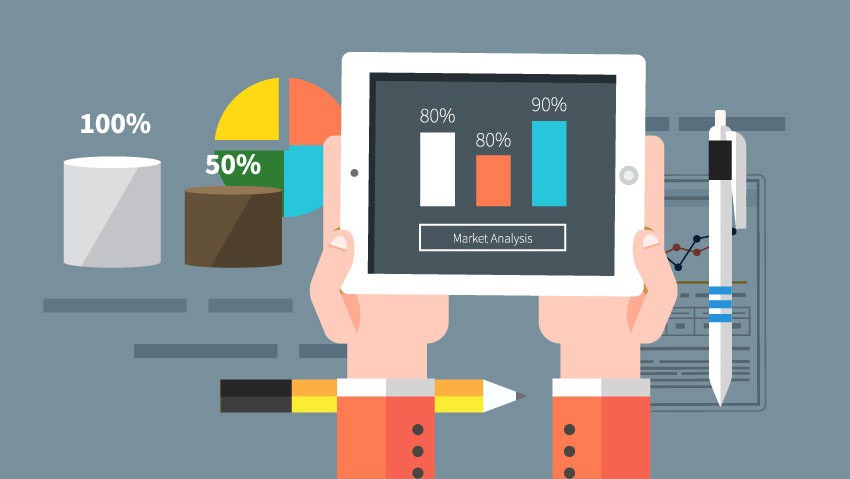 Write a brief overview of the competitor’s business and why you think they’re a competitor. Now analyze eachpart of their business. Refer to the source tutorial on Envato Tuts+ for details.Competitor 1Competitor 2Competitor 3OverviewTarget CustomersCompetitor 1Competitor 2Competitor 3Pricing of Products and ServicesMarketing Strategy (Online)Marketing Strategy (Offline)Competitive AdvantageStrengthsWeaknesses